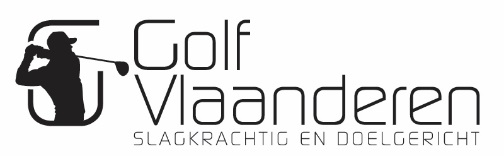 VerslagRaad van Bestuur 17418 februari 2020Aanwezig: Johan Delmulle (JD)Cedric de Woot (CdW)Francis Meert (FM)Luc Feremans (LF)Jaak Pieters (JP) Emmanuel Rombouts (ER)Philippe Roberti de Winghe (PRW)Kris Van Ingelgem (KVI)Marc Verneirt (MV)Karine Guerman (KG)Verontschuldigd:
Stephan de Sterck (SDS)Nathalie Kadic (NK)Goedkeuring verslag RvB Geen opmerkingen. Het verslag van de RvB wordt goedgekeurd. InformatiefActiviteitenverslag : Mv geef extra toelichting over oa. Workshops 2025. Commissies en werkgroepen - Topsportcommissie: vergadering werd geannuleerd wegens te veel afwezigen waardoor punt 6 van de dagorde van deze RvB verplaatst wordt naar april. 
Stage Krokus: El Rompido: 7 boys + 5 girls: Maximilien De Cordes - Arthur Estas - Victor Estas - Edouard Lafosse - Maxim Leys - Arnaud Antoin - Julian Geerebaert Ana-Elena Kusters - Cassiopée Oliviers - Louise Cuyvers - Francesca De Roover - Mirthe Waumans (kids I groep 1)Selectie niet aanvaard: Louise Palmans- Uitsluiting A. De Schutter en T. Eelen (beiden Jong Vlaanderen): komen niet aan de vereiste 75% aanwezigheid- Aanwezigheid int. Experten: Ryan en Orlaith: 09 – 12/03

- Deelname GP De Bordeaux voor WAGR genoteerde spelers: 27-29/03
James, Elsie, Sophie. Andere spelers nemen deel aan Federal Junior Tour in R. Ostend- Sport: verslag van sportcommissie 20/01ll.Afgelopen zaterdag: geslaagde vergadering met de jeugdverantwoordelijken’s Morgens: Gastspreker R. Gaastra: ervaring als topcoach in het zwemmen naar voren gebracht met de nodige vergelijken naar de golfsport o.a. begeleiding van sporters op clubniveau en atleten op topniveau: Ofwel staat plezier centraal ofwel staat opleiding centraalIndien atleet, speler de top wil bereiken dan vraagt dit x-aantal trainingsuren, je kunt niet half aan topsport doen. Beleid wordt net zoals in de bedrijfswereld gevoerd door professionals.Namiddag: Evaluatie jeugdsportfonds 2019 + jeugdsportfonds 2020.  Dossiers zullen via digitaal systeem in I-golf worden ingediend.Commissie Clubondersteuning: geen vergadering geweestMedische commissie: geen vergadering GV FinancieelDe penningmeester bespreekt de jaarrekening en balans van 2019 en het budget 2020. Jaarrekening Inkomsten:Lidgelden: +2.9% tov 2018Subsidies -7.5% tov budgetJaarrekening uitgaven: Besparingsronde op alle domeinen om +51 000 euro resultaat te boekenBudget : Lidgelden: voorzichtig op +1.5% ingeschatSubsidies: de basissubsidies zijn in lijn met 2019, de beleidsfocussen dalen voor G-golf en jeugd. De BF topsport stijgt de subsidie. De uitgaven zitten in lijn met 2019, een totaal van +1%.  Topsport stijgt dankzij de subsidies. Balans: GV heeft zo’n 750 000 euro liquide middelen waarvan 300 000 vast op een spaarrekening om sociaal passief en/of eventuele terugval in subsidie te kunnen opvangen indien nodig. Er wordt nagegaan of er betere beleggingsmogelijkheden (en veilig) zijn. BEgolfEr blijven projecten moeilijk uitgerold worden: Sponsoring en BEgolf magazine : KBGF wenst het magazine te vervangen door een jaarboek aangevuld met een e-magazine. GV/Afgolf zijn hier niet van op de hoogte, dit heeft impact op aangegane afspraken met partners. IT: communicatie tussen de federaties loopt moeizaam. Vanaf 2021 zullen alle clubs alles 100% aangeboden krijgen vanuit KBGF Route 36: kleine banen zullen opgenomen worden tot hcp 37. Communicatie zal vanuit GV gebeuren met oa. brochure en filmpjesDigitale EDS : staat klaar vanuit GV om gelanceerd te wordeDigitale scorekaart : GV gaat grafische layout voorzien mbv een Deense firmaPower BI: vanuit GV zal dit gekoppeld worden voor statistieken. Fyto: KBGF ontving een brief van 7 clubs, 5 Afgolf clubs en 2 GV.  Hierin staat de vraag naar meer coördinatie vanuit KBGF en ondersteuning van KBGF naar de regio’s gezien de acute situatie in Wallonië. 

Eén van beide GV clubs contacteerde MV om duidelijk te maken dat de ondertekening vanuit hen een solidariteit is naar Afgolf clubs en geen reactie tegen het werk van GV. KBGF heeft deze brief besrpoken op haar RvB en zal antwoorden (met de twee voorzitters van de regio’s) dat dit een regionale materie is  maar dat ze een rol vervullen in het uitwisselen van informatie en meer zullen laten delen.  Daarnaast zorgen zij ook voor internationale contacten met oa. R&A. Te BeslissenTop Golf Vlaanderen : punt wordt verplaatst naar april 2020Aanpassing statuten, Rio en tuchtPRW licht enkele wijzigingen toe. De Raad van Bestuur is akkoord  met deze finale teksten.GV vraagt nog steeds aan KBGF om tot een gezamenlijk overkoepelend reglement te komen waarin staat wie waarvoor bevoegd is.  Dat elke vereniging daarnaast zijn eigen tuchtprocedure heeft is prima. Algemene vergadering en InspiratiedagUitnodigingen en dagorde werden verstuurd.  Met Rinkven vond een bespreking plaats en alle afspraken zijn afgerond. Stembiljetten zullen voorzien worden voor de bespreking federale bijdrage en goedkeuring  statuten, rio en tucht. Te besprekenVariaPRW en KG : wedstrijdfees KBGF werden verhoogd.  GV vraagt of dit beslist werd op de RvB KBGF want sportcommissie is niet op de hoogte.  KBGF kijkt het na. KVI vraagt, ten gepaste tijde, de leeftijd voor junioren te uniformiseren.  Soms 21 jaar soms 18. Volgende vergadering 21/4/2020 